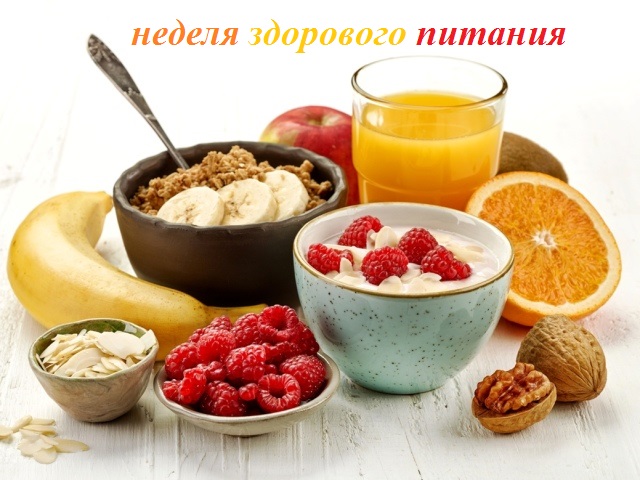 С 17 по 23 октября проходит неделя ЗДОРОВОГО ПИТАНИЯЗдоровое питание!  Хотите узнать, что это значит? Что такое по-настоящему правильное питание?
Вам расскажут, как выбрать недорогие продукты, сохранить их свежими и приготовить вкусные блюда с правильным сочетанием белков, жиров и углеводов. Как стать здоровым, избавиться от лишнего веса и всегда быть в хорошей форме.

В России стартовал национальный проект Роспотребнадзора «Здоровое питание», который поможет людям отказаться от вредных привычек и начать питаться правильно.
Специалисты Роспотребнадзора и НИИ Питания поделятся секретами хорошей формы, крепкого здоровья и полезного питания.Подписывайтесь и следите за обновлениями!https://здоровое-питание.рф/https://vk.com/rpnzdorovoepitaniehttps://t.me/rpn_zdorovoepitaniehttps://ok.ru/rpnzdorovoepitanie#дниздоровьяволочек